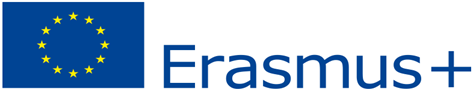 Projekt „Pomóż sobie!” nr 2023-1-PL01-KA122-SCH-000129674 realizowany przez Zespół Szkolno-Przedszkolny nr 1/ Szkołę Podstawową nr 6 im. M. Kopernika w Zduńskiej Woliwspółfinansowanego w ramach programu Unii Europejskiej Erasmus+ _________________________________________________________________________________________________________________Załącznik nr 1 do Zarządzenia nr 17/2023 Dyrektora Zespołu Szkolno – Przedszkolnego nr 1 w Zduńskiej Woli Regulamin rekrutacji uczniówdo uczestnictwa w projekcie „Pomóż sobie!” realizowanym w Zespole Szkolno – Przedszkolnym nr 1/ Szkole Podstawowej nr 6 im. M. Kopernika w Zduńskiej Woli§ 1Postanowienia ogólneNiniejszy regulamin określa warunki uczestnictwa i rekrutacji uczestników projektu pt. „Pomóż sobie!”, zwany dalej Regulaminem. Projekt „Pomóż sobie!” realizowany w ramach programu Erasmus+ finansowany jest z Europejskiego Funduszu Społecznego.Udział w projekcie jest bezpłatny. Koszty uczestnictwa w mobilności ponadnarodowej ucznia są finansowane przez Europejski Fundusz Społeczny w ramach programu Erasmus+.Celem strategicznym przedsięwzięcia jest włączanie i różnorodność poprzez rozwijanie kompetencji kluczowych w zakresie kompetencji społecznych, osobistych i kulturowych, rozumienia i korzystania z informacji oraz wielojęzyczności. Do zaplanowanego celu należy ponadto działanie na rzecz młodzieży o zmniejszonych szansach, rozwijanie współpracy międzynarodowej oraz wzrost kompetencji kadry pedagogicznej i zarządzającej. Tematem przewodnim projektu jest popularyzacja zdrowego stylu życia, opartego na właściwej higienie psychicznej (budowanie dobrych relacji społecznych, radzenie sobie ze stresem, świadome korzystanie z urządzeń cyfrowych), kształtowaniu własnej aktywności fizycznej, pielęgnowaniu pozytywnego nastawienia poprzez kontakt z naturą i kulturą, budowanie postaw proekologicznych.Beneficjentem projektu jest Zespół Szkolno-Przedszkolny nr 1/Szkoła Podstawowa nr 6 im. Mikołaja Kopernika w Zduńskiej Woli,  ul. Złota 67, 98-220 Zduńska Wola, zwany dalej Organizacją wysyłającą. Projekt adresowany jest do uczniów klas VII-VIII (w roku szkolnym 2023/24).Organizacją partnerską dla realizacji mobilności edukacyjnych uczniów Zespołu Szkolno-Przedszkolnego nr 1/ Szkoły Podstawowej nr 6 im. Mikołaja Kopernika w Zduńskiej Woli jest Platon M.E.P.E. Ganochora 60150 Katerini, zwana dalej Instytucją przyjmującą.§ 2Uczestnicy projektuW ramach projektu wsparciem zostanie objętych 26 uczniów kształcących się w roku szkolnym 2023/2024 w Organizacji wysyłającej w klasach  VII – VIII, zwanych dalej Uczestnikami projektu. Zostaną oni zakwalifikowani na podstawie procedury rekrutacyjnej, przeprowadzonej przez Komisję Rekrutacyjną. § 3Zakres wsparciaWsparcie dla każdego z uczestników projektu obejmuje:Przygotowanie, realizowane przez Organizację wysyłającą dla każdego ucznia, w postaci zajęć tematycznych:język angielski;przygotowanie pedagogiczno-organizacyjne;przygotowanie kulturowe; informatyka;przygotowanie materiałów do wyjazdu.Udział w mobilności edukacyjnej. Czas trwania mobilności dla każdego Uczestnika projektu wyniesie 12 dni, w tym:zajęcia edukacyjne służące rozwojowi kompetencji kluczowych w wymiarze 6-8 godzin dziennie przez 10 dni;2 dni przeznaczone na podróż do i z Instytucji przyjmującej.Uczestnikom projektu towarzyszyć będzie 4 opiekunów, którzy będą czuwali nad prawidłową realizacją mobilności, zgodnie z wcześniej opracowanym harmonogramem mobilności. Uczestnicy projektu są zobowiązani do czynnego udziału we wszystkich formach zajęć przygotowawczych określonych w § 3 pkt. 1 Regulaminu. W przypadku choroby lub innych zdarzeń losowych uniemożliwiających stawienie się na zajęciach edukacyjnych, Uczestnik projektu ma obowiązek poinformować o tym fakcie opiekuna, najpóźniej w tym samym dniu.Szczegółowe zasady uczestnictwa zostaną zawarte w umowie pomiędzy Uczestnikiem projektu a Organizacją wysyłającą.§ 4Zasady rekrutacji uczestnikówRekrutacja zostanie poprzedzona akcją promocyjno-informacyjną.Rekrutacja do projektu będzie się odbywać z uwzględnieniem zasady równych szans, w tym zasady równości płci.Podstawą kwalifikowania osób do projektu będzie spełnienie następujących warunków:przynależność do grupy określonej grupy docelowej, opisanej w § 2;złożenie poprawnie wypełnionej przez rodzica/ opiekuna prawnego „Karty zgłoszenia ucznia” (Załącznik nr 1),  napisanego przez ucznia „Listu motywacyjnego” (Załącznik nr 2) oraz „Oświadczenia rodziców /prawnych opiekunów w sprawie wyjazdu dziecka w ramach Programu Erasmus +” (Załącznik nr 4).Dokumentacja niekompletna, nieuzupełniona, nieczytelna lub zawierająca informacje niezgodne z prawdą nie będzie rozpatrywana.Za rekrutację odpowiedzialna będzie Komisja Rekrutacyjna powołana zarządzeniem przez dyrektora, składająca się z 4 nauczycieli szkoły.Chęć udziału w projekcie uczeń zgłasza poprzez złożenie w Biurze projektu (gabinecie wicedyrektora) Organizacji wysyłającej „Karty zgłoszenia ucznia”, „Listu motywacyjnego” oraz „Informacji dotyczących przetwarzania danych osobowych” do 06.09.2023 r. do godz. 14.00„Karta zgłoszenia ucznia”, „List motywacyjny” oraz „Informacje dotyczące przetwarzania danych osobowych” będą dostępne w Biurze projektu Organizacji wysyłającej i na stronie internetowej projektu w terminie realizacji procesu rekrutacyjnego.Uczniowie oraz ich rodzice/opiekunowie prawni zobowiązują się do podania prawdziwych danych w dostarczanych dokumentach (Załącznik nr 1, Załącznik nr 2, Załącznik nr 4).Szczegółowe kryteria rekrutacji obejmują:średnia ocen końcoworocznych z przedmiotów w roku szkolnym 2022/23 – maks. 6 pkt.ocena końcoworoczna z języka angielskiego w roku szkolnym 2022/23   – maks. 4 pkt. biegłość komunikacyjna – max. 3 pkt.ocena zachowania w roku szkolnym 2022/23 – maks. 4 pkt. ocena sytuacji życiowej ucznia - maks. 13 pkt. sukcesy w konkursach przedmiotowych, sportowych i innych – maks. 3 pkt.udział w mobilności do Włoch w 2022 r. – 5 pkt. za nieuczestniczenie godne reprezentowanie szkoły – maks. 3 pkt. list motywacyjny – maks. 12 pkt.kompetencje miękkie – max. 3 pkt.W procesie rekrutacji kandydat będzie mógł zdobyć maksymalnie 56 pkt. Punkty będzie  przyznawać Komisja Rekrutacyjna z wykorzystaniem „Formularza rekrutacyjnego” (Załącznik nr 3) po przeanalizowaniu „Karty zgłoszenia ucznia” (Załącznik nr 1), „Listu motywacyjnego”  (Załącznik nr 2), dokumentów udzielanej w szkole pomocy psychologiczno – pedagogicznej oraz na podstawie opinii nauczyciela języka angielskiego ( kryterium c) i wychowawcy (kryterium j).W przypadku takiej samej ilości zdobytych punktów o zakwalifikowaniu zdecyduje losowanie przeprowadzone przez Komisję Rekrutacyjną.Komisja Rekrutacyjna sporządza protokół z przeprowadzonej rekrutacji, który będzie zawierał listę rankingową 26 uczniów zakwalifikowanych do udziału w projekcie i listę rezerwową, na którą wpisuje się 5 uczniów.Każdy uczeń zakwalifikowany do udziału w projekcie będzie zobowiązany do podpisania „Zasad uczestnictwa ucznia w mobilności ponadnarodowej” (Załącznik nr 5); ww. dokument podpisuje dodatkowo rodzic/opiekun prawny.§ 5Procedura odwoławczaUczeń lub jego rodzic/ prawny opiekun ma prawo do odwołania się od decyzji Komisji Rekrutacyjnej w ciągu 5 dni roboczych od opublikowania listy rankingowej osób zakwalifikowanych do udziału w projekcie. Odwołanie kieruje się do dyrektora Organizacji wysyłającej.Odwołania złożone w formie pisemnej w sekretariacie Organizacji wysyłającej będą rozpatrywane tylko w przypadku, gdy Komisja Rekrutacyjna nie miała dostępu do istotnych z punktu widzenia procesu rekrutacyjnego informacji, mogących pozwolić na zakwalifikowanie się ucznia do udziału w projekcie.§ 6TerminarzAkcja promocyjno-informacyjna: 24.07.-31.08.2023 r.Termin składania dokumentów: 21.08. – 06.09.2023 r.Ogłoszenie listy rankingowej: 7.09.2023 r. Ostateczna lista zakwalifikowanych i rezerwowych Uczestników projektu: 15.09.2023 r.Zajęcia przygotowawcze przed wyjazdem w wymiarze min. 20 godzin zegarowych dla każdego ucznia: od 02.12.2023r. do 23.03.2024r.Wyjazd do szkoły w Grecji: maj 2024 r.Upowszechnianie rezultatów i promocja projektu  - październik 2023 r.  – sierpień 2024 r.§ 7Postanowienia końcoweOrganizacja wysyłająca zobowiązuje się w procesie rekrutacji przestrzegać zasady równości szans kobiet i mężczyzn oraz niedyskryminacji i zapewnienia dostępności udziału w inicjatywie osobom z niepełnosprawnościami.Wszyscy uczestnicy mają równe prawo dostępu do informacji.Nadzór organizacyjny i merytoryczny nad realizacją projektu sprawował będzie koordynator projektu z ramienia Organizacji wysyłającej.W przypadkach nieuregulowanych niniejszym Regulaminem decyzję podejmuje koordynator projektu z ramienia Organizacji wysyłającej w porozumieniu z dyrektorem Organizacji wysyłającej.Regulamin obowiązuje w okresie trwania projektu.Wykaz załączników:Załącznik nr 1 – Karta zgłoszenia uczniaZałącznik nr 2 – List motywacyjnyZałącznik nr 3 – Formularz rekrutacyjnyZałącznik nr 4 – Informacje dotyczące przetwarzania danych osobowychZałącznik nr 5 – Zasady uczestnictwa ucznia w mobilności ponadnarodowej